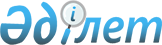 Жабдықтың, оның ішінде электр жабдығының энергия тиімділігі жөніндегі талаптарды белгілеу туралыҚазақстан Республикасы Инвестициялар және даму министрінің 2015 жылғы 31 наурыздағы № 407 бұйрығы. Қазақстан Республикасының Әділет министрлігінде 2015 жылы 11 маусымда № 11321 тіркелді.
      Ескерту. Бұйрықтың тақырыбы жаңа редакцияда - ҚР Индустрия және инфрақұрылымдық даму министрінің 15.12.2022 № 718 (алғашқы ресми жарияланған күнінен кейін күнтізбелік он күн өткен соң қолданысқа енгізіледі) бұйрығымен.
      "Энергия үнемдеу және энергия тиімділігін арттыру туралы" Қазақстан Республикасы Заңының 5-бабы 6-8) тармақшасына сәйкес БҰЙЫРАМЫН:
      Ескерту. Кіріспе жаңа редакцияда - ҚР Индустрия және инфрақұрылымдық даму министрінің 15.12.2022 № 718 (алғашқы ресми жарияланған күнінен кейін күнтізбелік он күн өткен соң қолданысқа енгізіледі) бұйрығымен.


      1. Қоса беріліп отырған Жабдықтың, оның ішінде электр жабдығының энергия тиімділігі жөніндегі талаптар белгіленсін.
      Ескерту. 1-тармақ жаңа редакцияда - ҚР Индустрия және инфрақұрылымдық даму министрінің 15.12.2022 № 718 (алғашқы ресми жарияланған күнінен кейін күнтізбелік он күн өткен соң қолданысқа енгізіледі) бұйрығымен.


      2. Қазақстан Республикасы Инвестициялар және даму министрлігінің Индустриялық даму және өнеркәсіптік қауіпсіздік комитеті (А.Қ. Ержанов):
      1) осы бұйрықты заңнамада белгіленген тәртіпте Қазақстан Республикасы Әділет министрлігінде мемлекеттік тіркеуді;
      2) осы бұйрық Қазақстан Республикасы Әділет министрлігінде мемлекеттік тіркелгеннен кейін күнтізбелік он күн ішінде оның көшірмесін мерзімді баспа басылымдарында және "Әділет" ақпараттық-құқықтық жүйесінде ресми жариялауға жіберуді;
      3) осы бұйрықты Қазақстан Республикасы Инвестициялар және даму министрлігінің интернет-ресурсында және мемлекеттік орғандардың интранет-порталында орналастыруды;
      4) осы бұйрық Қазақстан Республикасы Әділет министрлігінде мемлекеттік тіркелгеннен кейін он жұмыс күні ішінде осы бұйрықтың 2-тармағының 1), 2) және 3) тармақшаларында көзделген іс-шаралардың орындалуы туралы мәліметтерді Қазақстан Республикасы Инвестициялар және даму министрлігінің Заң департаментіне ұсынуды қамтамасыз етсін.
      3. Осы бұйрықтың орындалуын бақылау жетекшілік ететін Қазақстан Республикасының Инвестициялар және даму виңе-министріне жүктелсін.
      4. Осы бұйрық оның алғашқы ресми жарияланған күнiнен кейін күнтiзбелiк он күн өткен соң қолданысқа енгiзiледi.
      "КЕЛІСІЛДІ"   
      Қазақстан Республикасының   
      Энергетика министрі   
      ______________ В. Школьник   
      2015 жылғы 8 мамыр Жабдықтың, оның ішінде электр жабдығының энергия тиімділігі жөніндегі талаптар
      Ескерту. Тақырып жаңа редакцияда - ҚР Индустрия және инфрақұрылымдық даму министрінің 15.12.2022 № 718 (алғашқы ресми жарияланған күнінен кейін күнтізбелік он күн өткен соң қолданысқа енгізіледі) бұйрығымен. 1-тарау. Жалпы ережелер
      Ескерту. 1-тараудың тақырыбы жаңа редакцияда – ҚР Индустрия және инфрақұрылымдық даму министрінің 28.04.2020 № 239 (алғашқы ресми жарияланған күнінен кейін күнтізбелік он күн өткен соң қолданысқа енгізіледі) бұйрығымен.
      1. Осы жабдықтың, оның ішінде электр жабдығының энергия тиімділігі жөніндегі талаптар (бұдан әрі − Талаптар) жабдыққа, оның ішінде электр жабдығына арналған энергетикалық тиімділік талаптарын белгілеу мақсатында "Энергия үнемдеу және энергия тиімділігін арттыру туралы" Қазақстан Республикасы Заңының 5-бабының 6-8) тармақшасына сәйкес әзірленді.
      Ескерту. 1-тармақ жаңа редакцияда - ҚР Индустрия және инфрақұрылымдық даму министрінің 15.12.2022 № 718 (алғашқы ресми жарияланған күнінен кейін күнтізбелік он күн өткен соң қолданысқа енгізіледі) бұйрығымен.


      2. Осы Талаптарда мынадай негізгі ұғымдар қолданылады:
      1) айналу жылдамдығын реттеу үшін жиілік түрлендіргіші – қоректену желісінде ауыспалы токтың жиілігін өзгерту жолымен жүктеменің айналу сәтінің белгіленген жылдамдық сипаттамасына сәйкес оны механикалық түрге түрлендіру мақсатында электр қозғалтқышқа берілетін электр энергиясын үздіксіз бақылауға электр энергиясы түрлендіргіші;
      2) декарбонизатор – суды ауамен үрлеу арқылы судан бос көмір қышқылын жоюға арналған аппарат;
      3) жүктеме – уақыттың осы сәтінде электр желісімен немесе онымен біріктірілген тетікпен айналмалы электр машинасынан талап етілетін электрлік және механикалық шамалардың барлық сандық мәндерi;
      4) жылу алмастырғыш – жылуды қызғаннан (сұйық немесе газ түріндегі) анағұрлым суық жылу тасымалдағышқа жеткізіп беруге арналған құрылғы;
      5) күштік трансформатор – екі немесе одан да көп орамасы бар, айнымалы кернеу мен тоқтың бір немесе бірнеше жүйелерін электр магниттік индукциялау арқылы қуатты беру мақсатында әдетте сол жиілік кезінде басқа мәндері бар айнымалы кернеу мен тоқтың бір немесе бірнеше басқа жүйелеріне түрлендіруге арналған статикалық құрылғы;
      6) қайталанатын-қысқа уақыттық кезеңдік режим – жылудың тепе-теңдігіне қол жеткізу үшін жүктемемен жұмыс істеу ұзақтығы жеткіліксіз болғанда қозғалтқыш жұмысының біркелкі циклдерінің бірізділігі;
      7) қысқа тұйықталған роторы бар асинхронды қозғалтқыш (бұдан әрі – электр қозғалтқыштар) – роторға жалғанған жылжымалы түйіспелерінсіз, коллекторларынсыз, түйіспелі сақиналарсыз немесе электр түйіспелерінсіз электр қозғалтқышы;
      8) номиналды қуат – номиналды деректерге қосылған шығу қуатының сандық мәнi;
      9) режим – егер бұл қажет болса, іске қосу кезеңдерін, электрлік тоқтатуды, бос жүрісті, ажырату және тыныштық күйін, сондай-ақ олардың ұзақтығы мен уақыттағы бірізділігін қоса алғанда, машина арналған жүктеменiң (жүктемелердің) өзгеру сипаты;
      10) тоңазытқыш аспап – салқындатылуы бір немесе бірнеше тоңазытқыш агрегаттармен, табиғи конвекциямен және (немесе) өзгедей түзілмеген жүйемен қамтамасыз етілетін бір немесе бірнеше бөлімшелері бар зауытта дайындалған жылу оқшауландырылған камера;
      11) трансформатордың энергетикалық тиімділік сыныбы – трансформатордағы шығын деңгейімен (оның энергетикалық тиімділігімен) айқындалатын трансформатордың сипаттамасы;
      12) электр қозғалтқыш – электр энергиясын айналмалы не үдемелі қозғалыстың механикалық энергиясына түрлендіруге арналған электр - механикалық құрылғы;
      13) электр қозғалтқышының пайдалы әсер коэффициентi (бұдан әрi – ПӘК) – пайызбен көрсетілген электр қозғалтқышының білігіндегі пайдалы қуаттың электр қозғалтқыштың желіден тұтынатын активті қуатының киловатпен көрсетілген қатынастарына тең коэффициент;
      14) энергетикалық тиімділік (бұдан әрі – энергия тиімділігі) – көрсетілген қызметтер, жұмыстар, шығарылған өнім (тауарлар) немесе өндірілген энергетикалық ресурстар көлемінің осыған жұмсалған бастапқы энергетикалық ресурстарға сандық қатынасы;
      15) энергия үнемдеу және энергия тиімділігін арттыру саласындағы менеджмент (бұдан әрі – энергия менеджменті) − энергетикалық ресурстарды ұтымды тұтынуды қамтамасыз етуге және объектінің энергия тиімділігін арттыруға бағытталған әкімшілік іс-қимылдар кешені;
      16) Frost Free/Фрост-фри жүйесі − бұл ішіне орнатылған желдеткіштің көмегімен әр түрлі бағыттарда ауа айналымы үнемі болатын жүйе, бұл мұздатқыш және тоңазытқыш бөлімдерінің қабырғаларында мұз бен қыраудың пайда болуын болдырмауға мүмкіндік береді.
      Ескерту. 2-тармақ жаңа редакцияда - ҚР Индустрия және инфрақұрылымдық даму министрінің 15.12.2022 № 718 (алғашқы ресми жарияланған күнінен кейін күнтізбелік он күн өткен соң қолданысқа енгізіледі) бұйрығымен.


      3. Осы Талаптар технологиялық процестердің, жабдықтардың, оның ішінде электр жабдығының мына топтарына таралады:
      1) электр қозғалтқыштары;
      2) жарық көздері;
      3) қуат трансформаторлары;
      4) тоңазытқыш аспаптар.
      Ескерту. 3-тармақ жаңа редакцияда - ҚР Индустрия және инфрақұрылымдық даму министрінің 15.12.2022 № 718 (алғашқы ресми жарияланған күнінен кейін күнтізбелік он күн өткен соң қолданысқа енгізіледі) бұйрығымен.

 2-тарау. Электр қозғалтқыштарға арналған энергия тиімділігі бойынша талаптар
      Ескерту. 2-тараудың тақырыбы жаңа редакцияда – ҚР Индустрия және инфрақұрылымдық даму министрінің 28.04.2020 № 239 (алғашқы ресми жарияланған күнінен кейін күнтізбелік он күн өткен соң қолданысқа енгізіледі) бұйрығымен.
      4. Осы Талаптар:
      1) үздіксіз режимде жұмыс істеуге есептелген 0,75-тен 375 киловатты (бұдан әрi – кВт) қоса алғанға дейін қуатпен;
      2) 2, 4, 6 полюс сандарымен;
      3) номиналды жиілігі 50 - 60 Герц, номиналды кернеуі 1000 Вольтқа дейінгі;
      4) қосудың номиналды ұзақтығы 80% және одан жоғары жұмыс режимі үшін S1 (ұзаққа созылған режимі) немесе S3 (қайталама-қысқа мерзімді режим) жалпы мақсаттағы үш фазалық электр қозғалтқыштарда қолданылады.
      Ескерту. 4-тармақ жаңа редакцияда - ҚР Инвестициялар және даму министрінің м.а. 28.12.2017 № 922 (алғашқы ресми жарияланған күнінен кейін күнтізбелік жиырма бір күн өткен соң қолданысқа енгізіледі) бұйрығымен.


      5. Электр қозғалтқыштардың, оның ішінде электр жабдығының энерғия тиімділігі бойынша көрсеткіші пайдалы әсер коэффициентi болып табылады.
      6. Осы талаптар полюстардың саны 8 және одан жоғары электр қозғалтқыштарға, теміржол, автомобиль, теңіз, ішкі су, әуе көлiктерінде қолданылатын арнайы қозғалтқыштарға, жарылыстан қорғалған қозғалтқыштарға, сырғанау мүмкіндігі жоғары көп жылдамдықты қозғалтқыштарға қолданылмайды.
      7. Электр қозғалтқыштарға ПӘК мәндері бойынша талаптар қойылады, олар осы Талаптардың 1-қосымшасында көрсетілген айналу жылдамдықтарын реттеудiң жиiлiк түрлендiргiштерімен жабдықталған барлық қозғалтқыштар үшiн орнатылған мәндерден кем емес номинал қуаты үшін 0,75-тен 375-ке кВт-ға дейiнгі барлық қозғалтқыштармен болуы тиіс.
      Ескерту. 7-тармақ жаңа редакцияда - ҚР Инвестициялар және даму министрінің м.а. 28.12.2017 № 922 (алғашқы ресми жарияланған күнінен кейін күнтізбелік жиырма бір күн өткен соң қолданысқа енгізіледі) бұйрығымен.


      7-1. Шығарылу жылдарына қарай электр қозғалтқыштарға ПӘК-ті азайту жағына түзету коэффиценттерін қолдану: 5 – 8 жыл - 5%, 8 жылдан жоғары - 15%;
      Ескерту. Талаптар 7-1-тармақпен толықтырылды - ҚР Инвестициялар және даму министрінің м.а. 28.12.2017 № 922 (алғашқы ресми жарияланған күнінен кейін күнтізбелік жиырма бір күн өткен соң қолданысқа енгізіледі) бұйрығымен.


      7-2. Жөндеуден өткен электр қозғалтқыштарға ПӘК-ті азайту жағына қарай түзету коэффиценттерін белгілеу: 1-ші жөндеу - 5%, 2-ші жөндеу - 10%.
      Ескерту. Талаптар 7-2-тармақпен толықтырылды - ҚР Инвестициялар және даму министрінің м.а. 28.12.2017 № 922 (алғашқы ресми жарияланған күнінен кейін күнтізбелік жиырма бір күн өткен соң қолданысқа енгізіледі) бұйрығымен.

 3-тарау. Жарық көздеріне арналған энергия тиімділігі бойынша талаптар
      Ескерту. 3-тараудың тақырыбы жаңа редакцияда – ҚР Индустрия және инфрақұрылымдық даму министрінің 28.04.2020 № 239 (алғашқы ресми жарияланған күнінен кейін күнтізбелік он күн өткен соң қолданысқа енгізіледі) бұйрығымен.
      8. Жарық көздері үшін энергия тиімділігінің көрсеткіштері:
      1) жарық беру;
      2) шамдар үшін басқару жабдықтары немесе жапсарлас балластар орналастырылған қуатының коэффиценті болып табылады.
      9. Ішкі жарықтандыру үшін қолданылатын жарық беру көздері үшін осы Талаптарға 2-қосымшаға сәйкес жарықдиодты жарық көздері бар шамдардың ең аз жарық беруге және түс беру индексіне қойылатын талаптары белгіленеді.
      Ескерту. 9-тармақ жаңа редакцияда - ҚР Инвестициялар және даму министрінің м.а. 28.12.2017 № 922 (алғашқы ресми жарияланған күнінен кейін күнтізбелік жиырма бір күн өткен соң қолданысқа енгізіледі) бұйрығымен.


      10. Жарықдиодтты жарық көзімен ең аз жарық беретін шамдарға қойылатын талаптар мына шамдарға таралмайды:
      1) кемінде 150 люмен жарық ағыны бар шамдар;
      2) жапсарлас қуат көздерімен жұмыс істейтін шамдар, мысалы, күн батареялары; 
      3) жалпы және жергілікті жарықтандыру мақсатына арналмаған шамдар;
      4) шамдар, олар үшін жарық беру жөніндегі әдістер мен стандарттардың болмауы.
      11. Қоршаған ортаның темпетарурасы 250С болған кезде екі цокольдық люминесцентті және натрий, металлгаллогенді шамдар үшін энергия тиімділігі бойынша ең аз жарық беру талаптары қойылады, олар осы Талаптардың 3-қосымшасында көрсетілғен. 
      12. Ішкі жарықтандыруға қолданылатын жарықдиодтты жарық көзімен коррелирденген түсті температуралы шамдар, 5000 К аспауы тиіс.
      13. Жапсарлас басқару құрылғысымен жарықдиодты жарық беретін шамдар үшін қуат коэффицентінің рұқсат берілген ең аз мәндеріне қойылатын талаптар, олар осы Талаптардың 4-қосымшасында көрсетілген. 
      14. Екі цокольдық люминесцентті шамдардың түс беру индексі 80-нен кем емес болуы тиіс.
      15. Жарық беру көздерінің қызмет мерзімі дайындаушының жариялағанына сәйкес болуы тиіс және сынақ зертханасының сынау хаттамасымен расталуы тиіс.
      15-1. Осы Талаптарға 5-қосымшаға сәйкес шағын люминесцентті шамы, бір цокольдық, екі цокольдық сызықтық және индукциялық люминесцентті шамдары бар шырақтардың жарық беруінің ең аз нормаланған мәндерін білгілейді.
      Ескерту. Талаптар 15-1-тармақпен толықтырылды - ҚР Инвестициялар және даму министрінің м.а. 28.12.2017 № 922 (алғашқы ресми жарияланған күнінен кейін күнтізбелік жиырма бір күн өткен соң қолданысқа енгізіледі) бұйрығымен.


      15-2. Осы Талаптарға 6-қосымшаға сәйкес жоғары қысымды натрий шамы бар шырақтардың жарық беруінің барынша аз нормаланған мәндерін белгілейді.
      Ескерту. Талаптар 15-2-тармақпен толықтырылды - ҚР Инвестициялар және даму министрінің м.а. 28.12.2017 № 922 (алғашқы ресми жарияланған күнінен кейін күнтізбелік жиырма бір күн өткен соң қолданысқа енгізіледі) бұйрығымен.

 4-тарау. Цемент өндірісі кезіндегі энергия тиімділігі бойынша талаптар
      Ескерту. 4-тарау алып тасталды - ҚР Индустрия және инфрақұрылымдық даму министрінің 15.12.2022 № 718 (алғашқы ресми жарияланған күнінен кейін күнтізбелік он күн өткен соң қолданысқа енгізіледі) бұйрығымен. 5-тарау. Күштік трансформаторлар үшін энергия тиімділігі бойынша талаптар
      Ескерту. 5-тараумен толықтырылды – ҚР Индустрия және инфрақұрылымдық даму министрінің 28.04.2020 № 239 (алғашқы ресми жарияланған күнінен кейін күнтізбелік он күн өткен соң қолданысқа енгізіледі) бұйрығымен.
      21. Осы Талаптар кернеуі 6-10 кВ, қуаты 63-2500 кВА күштік тарату трансформаторларына қолданылады.
      22. Қуатты тарату трансформаторларының энергия тиімділігі:
      - бос жүріс шығындары (бұдан әрі-БЖ);
      - қысқа тұйықталу шығыны (бұдан әрі - ҚТ) деңгейлерімен сипатталады.
      23. Осы Талаптарда кернеуі 6-10 кВ күш трансформаторында (бос жүріс - "X" индексімен және қысқа тұйықталу - "К" индексімен) ең жоғары шығын деңгейінің 4-санаты белгіленеді: 1, 2, 3 және 4 "Кернеуі 6-10 кВ күштік трансформатордағы ең жоғары шығындар деңгейінің санаттары (бос жүріс)" кестеде және "Кернеуі 6-10 кВ күштік трансформатордағы ең жоғары шығындар деңгейінің санаттары (қысқа тұйықталу)" кестеде келтірілген, сондай-ақ "X" және "К" санаттарының үйлесіміне байланысты осы Талаптарға 7-қосымшадағы "Трансформаторлардың энергия тиімділігі сыныптарының әртүрлі үйлесімдері" кестесіне сәйкес энергия тиімділігі сыныптарының әртүрлі үйлесімдері болуы мүмкін.
      24. Күштік трансформаторларға энергия тиімділігі бойынша ең аз талаптар қойылады, демек энергия тиімділігі параметрлерінің бірі (бос жүрісті жоғалту және (немесе) қысқа тұйықталуды жоғалту) "Кернеуі 6-10 кВ күштік трансформатордағы ең жоғары шығындар деңгейінің санаттары (бос жүріс)" және "Кернеуі 6-10 кВ күштік трансформатордағы ең жоғары шығындар деңгейінің санаттары (қысқа тұйықталу)" кестелеріне сәйкес 2 және одан көп (X2, Х3, Х4 және (немесе) К2, К3) энергия тиімділігі сыныбына сәйкес келеді. 6-тарау. Тоңазытқыш аспаптарға арналған энергия тиімділігі бойынша талаптар
      Ескерту. 6-тараумен толықтырылды – ҚР Индустрия және инфрақұрылымдық даму министрінің 28.04.2020 № 239 (алғашқы ресми жарияланған күнінен кейін күнтізбелік он күн өткен соң қолданысқа енгізіледі) бұйрығымен.
      25. Осы талаптар тұрмыстық жағдайларда тамақ өнімдерін сақтауға және/немесе мұздатуға арналған компрессиялық және абсорбциялық үлгідегі тұрмыстық электр тоңазытқыш аспаптарына, оның ішінде ішкі мәжбүрлі ауа айналымы бар және қырау түзілмеген жүйесі бар аспаптарға (Frost Free/Фрост-фри жүйесі) қолданылады.
      26. Тоңазытқыш аспаптарының энергия тиімділігінің көрсеткіші энергетикалық тиімділік индексі (EEI) болып табылады.
      27. Тоңазытқыш аспаптардың энергетикалық тиімділігін белгілеу үшін Энергетикалық тиімділік индексіне байланысты осы Талаптарға 8-қосымшаға сәйкес 10 сынып (кему бойынша) белгіленді.
      28. Энергетикалық тиімділік индексі 55-тен астам (EEI > 55) тоңазытқыш аспаптарды пайдалануға жол берілмейді.
      29. Тоңазытқыш аспаптардың энергетикалық тиімділік индексі ҚР СТ 51565-2017 "Энергетикалық тиімділік. Тұрмыстық тоңазытқыш және ұқсас аспаптар. Энергетикалық тиімділік көрсеткіштері және анықтау әдістері" стандартына сәйкес айқындалады.
      Ескерту. 1-қосымшаның жоғарғы оң жақ бұрышы жаңа редакцияда - ҚР Индустрия және инфрақұрылымдық даму министрінің 15.12.2022 № 718 (алғашқы ресми жарияланған күнінен кейін күнтізбелік он күн өткен соң қолданысқа енгізіледі) бұйрығымен.
      Ескерту. 1-қосымша жаңа редакцияда - ҚР Инвестициялар және даму министрінің м.а. 28.12.2017 № 922 (алғашқы ресми жарияланған күнінен кейін күнтізбелік жиырма бір күн өткен соң қолданысқа енгізіледі) бұйрығымен. Электр қозғалтқыштың пайдалы әсер коэффициенттері (%) (IE1) Электр қозғалтқыштың пайдалы әсер коэффициенттері (%) (IE2)*
      *2020 жылы 0,75-тен 375-ке дейінгі барлық номиналды қуаты бар қозғалтқыштар IЕ2
      класынан төмен болмауы тиіс
      Ескерту. 2-қосымшаның жоғарғы оң жақ бұрышы жаңа редакцияда - ҚР Индустрия және инфрақұрылымдық даму министрінің 15.12.2022 № 718 (алғашқы ресми жарияланған күнінен кейін күнтізбелік он күн өткен соң қолданысқа енгізіледі) бұйрығымен.
      Ескерту. 2-қосымша жаңа редакцияда - ҚР Инвестициялар және даму министрінің м.а. 28.12.2017 № 922 (алғашқы ресми жарияланған күнінен кейін күнтізбелік жиырма бір күн өткен соң қолданысқа енгізіледі) бұйрығымен. Жарықдиодты жарық көзі шамдарына түс беру индексі мен барынша аз жарық беруге қойылатын талаптар
      Ескерту. 3-қосымшаның жоғарғы оң жақ бұрышы жаңа редакцияда - ҚР Индустрия және инфрақұрылымдық даму министрінің 15.12.2022 № 718 (алғашқы ресми жарияланған күнінен кейін күнтізбелік он күн өткен соң қолданысқа енгізіледі) бұйрығымен. Қоршаған ортаның температурасы 250С болған кезде екі цокольдық
люминесцентті шамдар үшін ең аз жарық беруге қойылатын талаптар Люминесңентті шамдар үшін талап етілетін жарық беру жоғарғыдағы
кестелерде ұсынылған мынадай жағдайларда мәндерден төмен болуы
мүмкін: Ra< 60 жоғары қысымды натрий шамдарының ең аз жарық беруіне
қойылатын энергия тиімділігі талаптары Металлгалоген шамдардың ең аз жарық беруіне қойылатын талаптар Керамикалық жанғышы бар металлгалоген шамдардың
ең аз жарық беруіне қойылатын талаптары
      Ескерту. 4-қосымшаның жоғарғы оң жақ бұрышы жаңа редакцияда - ҚР Индустрия және инфрақұрылымдық даму министрінің 15.12.2022 № 718 (алғашқы ресми жарияланған күнінен кейін күнтізбелік он күн өткен соң қолданысқа енгізіледі) бұйрығымен. Жапсарлас басқару құрылғысымен жарықдиодты жарық беретін
шамдар үшін қуат коэффицентінің рұқсат берілген ең аз
мәндеріне қойылатын талаптар
      Ескерту. 5-қосымшаның жоғарғы оң жақ бұрышы жаңа редакцияда - ҚР Индустрия және инфрақұрылымдық даму министрінің 15.12.2022 № 718 (алғашқы ресми жарияланған күнінен кейін күнтізбелік он күн өткен соң қолданысқа енгізіледі) бұйрығымен.
      Ескерту. Тізбе 5-қосымшамен толықтырылды - ҚР Инвестициялар және даму министрінің м.а. 28.12.2017 № 922 (алғашқы ресми жарияланған күнінен кейін күнтізбелік жиырма бір күн өткен соң қолданысқа енгізіледі) бұйрығымен. Шағын люминесцентті шамдар, шамшырақтар, бір цокольді, екі цокольді, сызықтық және индукциялық люминесцентті шамдар, бар шырақтардың жарық беруінің барынша аз нормаланған мәндері
      Ескерту. 6-қосымшаның жоғарғы оң жақ бұрышы жаңа редакцияда - ҚР Индустрия және инфрақұрылымдық даму министрінің 15.12.2022 № 718 (алғашқы ресми жарияланған күнінен кейін күнтізбелік он күн өткен соң қолданысқа енгізіледі) бұйрығымен.
      Ескерту. Тізбе 6-қосымшамен толықтырылды - ҚР Инвестициялар және даму министрінің м.а. 28.12.2017 № 922 (алғашқы ресми жарияланған күнінен кейін күнтізбелік жиырма бір күн өткен соң қолданысқа енгізіледі) бұйрығымен. Мөлдір құтыдағы жоғары қысымды натрий шамы бар шырақтардың жарық беруінің барынша аз нормаланған мәндері Мөлдір құтыда металлгаллогенді шамдары бар, шырақтардың жарық беруінің барынша аз нормаланған мәндері Жоғары қысымды сынап шамдары бар шырақтардың жарық беруінің аз нормаланған мәндері Жарықдиодты шырақтардың жарық беруінің барынша аз нормаланған мәндері Жарық ағынын шашудың орта (30° ˂ 2g ≤ 80°) және кең (2g> 80 °) типті прожекторларының жарық беруінің hmin барынша аз нормаланған мәндері Шырақтардың қуаты коэффициенттерінің мәндері
      Ескерту. 7-қосымшаның жоғарғы оң жақ бұрышы жаңа редакцияда - ҚР Индустрия және инфрақұрылымдық даму министрінің 15.12.2022 № 718 (алғашқы ресми жарияланған күнінен кейін күнтізбелік он күн өткен соң қолданысқа енгізіледі) бұйрығымен. Кернеуі 6-10 кВ күштік трансформатордағы ең жоғары шығындар деңгейінің санаттары (бос жүріс)
      Ескерту. 7-қосымшамен толықтырылды – ҚР Индустрия және инфрақұрылымдық даму министрінің 28.04.2020 № 239 (алғашқы ресми жарияланған күнінен кейін күнтізбелік он күн өткен соң қолданысқа енгізіледі) бұйрығымен. Кернеуі 6-10 кВ күштік трансформатордағы ең жоғары шығындар деңгейінің санаттары (қысқа тұйықталу) Трансформаторлардың энергия тиімділігі сыныптарының әртүрлі үйлесімдері
      Ескерту. 8-қосымшаның жоғарғы оң жақ бұрышы жаңа редакцияда - ҚР Индустрия және инфрақұрылымдық даму министрінің 15.12.2022 № 718 (алғашқы ресми жарияланған күнінен кейін күнтізбелік он күн өткен соң қолданысқа енгізіледі) бұйрығымен. Тоңазытқыш аспабының энергетикалық тиімділік индекстері
      Ескерту. 8-қосымшамен толықтырылды – ҚР Индустрия және инфрақұрылымдық даму министрінің 28.04.2020 № 239 (алғашқы ресми жарияланған күнінен кейін күнтізбелік он күн өткен соң қолданысқа енгізіледі) бұйрығымен.
					© 2012. Қазақстан Республикасы Әділет министрлігінің «Қазақстан Республикасының Заңнама және құқықтық ақпарат институты» ШЖҚ РМК
				
      Қазақстан РеспубликасыныңИнвестициялар және даму министрі

Ә. Исекешев
Қазақстан Республикасы
Инвестициялар және даму
министрінің
2015 жылғы 31 наурыздағы
№ 407 бұйрығымен
бекітілгенЖабдықтың, оның ішінде
электр жабдығының энергия
тиімділігі жөніндегі
талаптарына
1-қосымша
Р/с №
Номиналды қуаты,
киловатт
Полюстер саны
Полюстер саны
Полюстер саны
Р/с №
Номиналды қуаты,
киловатт
2р = 2
2р = 4
2р = 6
1
0,75
72,1
72,1
70,0
2
1,1
75,0
75,0
72,9
3
1,5
77,2
77,2
75,2
4
2,2
79,7
79,7
77,7
5
3
81,5
81,5
79,7
6
4
83,1
83,1
81,4
7
5,5
84,7
84,7
83,1
8
7,5
86,0
86,0
84,7
9
11
87,6
87,6
86,4
10
15
88,7
88,7
87,7
11
18,5
89,3
89,3
88,6
12
22
89,9
89,9
89,2
13
30
90,7
90,7
90,2
14
37
91,2
91,2
90,8
15
45
91,7
91,7
91,4
16
55
92,1
92,1
91,9
17
75
92,7
92,7
92,6
18
90
93,0
93,0
92,9
19
110
93,3
93,3
93,3
20
132
93,5
93,5
93,5
21
160
93,8
93,8
93,8
22
200-ден 375-ке дейін
94,0
94,0
94,0
Р/с №
Номиналды қуаты, киловатт
Полюс саны
Полюс саны
Полюс саны
Р/с №
Номиналды қуаты, киловатт
2р = 2
2р = 4
2р = 6
1
0,75
77,4
79,6
75,9
2
1,1
79,6
81,4
78,1
3
1,5
81,3
84,3
79,8
4
2,2
83,2
85,5
81,8
5
3
84,6
84,6
83,3
6
4
85,8
86,6
84,6
7
5,5
87,0
86,7
86,0
8
7,5
88,1
88,7
87,2
9
11
89,4
89,8
88,7
10
15
90,3
90,6
89,7
11
18,5
90,9
91,2
90,4
12
22
91,3
91,6
90,9
13
30
92,0
92,3
91,7
14
37
92,5
92,7
92,2
15
45
92,9
93,1
92,7
16
55
93,2
93,5
93,1
17
75
93,8
94,0
93,7
18
90
94,1
94,2
94,0
19
110
94,3
94,5
94,3
20
132
94,6
94,7
94,6
21
160
94,8
94,9
94,8
22
200-ден 375-тен жоғары
95,0
95,1
95,0
23
200-ден 375-тен жоғары
95,8
96,0
95,8Жабдықтың, оның ішінде
электр жабдығының энергия
тиімділігі жөніндегі
талаптарына
2-қосымша
Коррельді түсті температура, Кельвин
Жарық беру люмен/Ватт,
кемінде
Түс беру индексі,
кемінде
2700
90
80
3000
90
80
3500
100
80
4000
100
75
4500
100
75
5000
110
75Жабдықтың, оның ішінде
электр жабдығының энергия
тиімділігі жөніндегі
талаптарына
3-қосымша
Т8 (диаметрі 26 миллиметр)
Т8 (диаметрі 26 миллиметр)
Т5 (диаметрі 16 миллиметр)
Жоғары тиімділік
Т5 (диаметрі 16 миллиметр)
Жоғары тиімділік
Т5 (диаметрі 16 миллиметр)
Жоғары қуат
Т5 (диаметрі 16 миллиметр)
Жоғары қуат
Орташа қуат (Ватт)
Жарық берулюмен/Ватт, кемінде 
Орташа қуат (Ватт)
Жарық беру
люмен/Ватт, кемінде
Орташа қуат (Ватт)
Жарық беру
люмен/Ватт, кемінде 
18
75
14
86
24
73
36
93
21
90
39
79
58
90
18
93
49
88
35
94
54
82
80
77
Шамның параметрі
250C кезде жарық берудің төмендеуі 
Tc > 5 000 K
- 10 %
95 > Ra > 90
- 20 %
Ra > 95
- 30 %
Екінші құты
- 10 %
Шамның қалтқысыздық коэффициенті > 0,50 40 000 сағат пайдаланғаннан кейін
- 5 %
Шамның номиналды қуаты, Ватт
Мөлдір құтысы бар шамдар үшін жарық беру люмен/Ватт, кемінде
Мөлдір емес құтысы бар шамдар үшін
жарық беру люмен/Ватт, кемінде
Ватт < 45
60
60
45 < Ватт < 55
80
70
55 < Ватт < 75
90
80
75 < Ватт < 105
100
95
105 < Ватт < 155
110
105
155 < Ватт < 255
125
115
255 < Ватт < 605
135
130
Шамның номиналды қуаты, Ватт
Мөлдір құтысы бар шамдар үшін жарық беру люмен/Ватт, кемінде
Мөлдір емес құтысы бар шамдар үшін
жарық беру люмен/Ватт, кемінде
Ватт < 55
60
60
55 < Ватт < 75
75
70
75 < Ватт < 255
80
75
255 < Ватт < 405
85
75
Шамның номиналды қуаты, Ватт
Ең аз жарық беру люмен/Ватт
30 < Ватт < 150
85
150 < Ватт < 400
90Жабдықтың, оның ішінде
электр жабдығының энергия
тиімділігі жөніндегі
талаптарына
4-қосымша
Жарық көзінің қуаты, Ватт
Жарық көзінің қуаты, Ватт
Жарық көзінің қуаты, Ватт
Жарық көзінің қуаты, Ватт
Кемінде 5
5 – 15 дейін
15 – 25 дейін
25-тен астам
нормаланбайды
>0,6
>0,7
>0,9Жабдықтың, оның ішінде
электр жабдығының энергия
тиімділігі жөніндегі
талаптарына
5-қосымша
Шырақтың қолдану мақсаты
Конструктивті орындау
Шағын люминесцентті шамдар
Шағын люминесцентті шамдар
Бір цоколді люминесцентті шамдар
Бір цоколді люминесцентті шамдар
Люминесцентті шамдар Т8
Люминесцентті шамдар Т8
Люминесцентті шамдар Т5 (НЕ***)
Люминесцентті шамдар Т5 (НЕ***)
Люминесцентті шамдар Т5(НО ***)
Люминесцентті шамдар Т5(НО ***)
Индукциялық люминесцентті шам
Индукциялық люминесцентті шам
Шырақтың қолдану мақсаты
Конструктивті орындау
Шырақтардың жарық беруінің барынша аз нормаланған мәндері,Ватт
Люминесцентті шамдар, бар шырақтардың жарық беруінің барынша аз нормаланған мәндері,Ватт
Шырақтардың жарық беруінің барынша аз нормаланған мәндері/Ватт
Люминесцентті шамдар, бар шырақтардың жарық беруінің барынша аз нормаланған мәндері,Ватт
Шырақтардың жарық беруінің барынша аз нормаланған мәндері,Ватт
Люминесцентті шамдар, бар шырақтардың жарық беруінің барынша аз нормаланған мәндері, Ватт
Шырақтардың жарық беруінің барынша аз нормаланған мәндері, Ватт
Люминесцентті шамдар, бар шырақтардың жарық беруінің барынша аз нормаланған мәндері, Ватт
Шырақтардың жарық беруінің барынша аз нормаланған мәндері, Ватт
Люминесцентті шамдар, бар шырақтардың жарық беруінің барынша аз нормаланған мәндері, Ватт
Шырақтардың жарық беруінің барынша аз нормаланған мәндері, Ватт
Люминесцентті шамдар, бар шырақтардың жарық беруінің барынша аз нормаланған мәндері, Ватт
Қоғамдық үй-жайларға арналған шырақ
Айналы шағылдырғыш және диффузиялық шашыратқыш
7÷24
30
5÷7
30
18
45
14
50
*
*
7
0
4
5
Қоғамдық үй-жайларға арналған шырақ
Айналы шағылдырғыш және диффузиялық шашыратқыш
7÷24
30
9÷26
35
18
45
21
50
*
*
100
50
Қоғамдық үй-жайларға арналған шырақ
Айналы шағылдырғыш және диффузиялық шашыратқыш
7÷24
30
32÷60
40
36
50
28
55
*
*
150
50
Қоғамдық үй-жайларға арналған шырақ
Айналы шағылдырғыш және диффузиялық шашыратқыш
26÷45
35
80÷120
45
58
50
35
55
*
*
250
50
Қоғамдық үй-жайларға арналған шырақ
Айналы шағылдырғыш және призматикалық шашыратқыш
7÷24
35
5÷7
35
18
50
14
55
*
*
70
50
Қоғамдық үй-жайларға арналған шырақ
Айналы шағылдырғыш және призматикалық шашыратқыш
7÷24
35
9÷26
40
18
50
21
55
*
*
100
55
Қоғамдық үй-жайларға арналған шырақ
Айналы шағылдырғыш және призматикалық шашыратқыш
7÷24
35
32÷60
45
36
55
28
60
*
*
150
55
Қоғамдық үй-жайларға арналған шырақ
Айналы шағылдырғыш және призматикалық шашыратқыш
26÷45
40
80÷120
45
58
55
35
60
*
*
250
55
Қоғамдық үй-жайларға арналған шырақ
Айналы шағылдырғыш және ашық шығу саңылауы
7÷24
40
5÷7
40
18
55
14
60
24
55
70
55
Қоғамдық үй-жайларға арналған шырақ
Айналы шағылдырғыш және ашық шығу саңылауы
7÷24
40
9÷26
45
36
60
21
60
39
60
100
60
Қоғамдық үй-жайларға арналған шырақ
Айналы шағылдырғыш және ашық шығу саңылауы
7÷24
40
32÷60
50
36
60
28
65
49
60
150
60
Қоғамдық үй-жайларға арналған шырақ
Айналы шағылдырғыш және ашық шығу саңылауы
26÷45
45
80÷120
55
58
60
35
65
54
60
250
60
Қоғамдық үй-жайларға арналған шырақ
Айналы шағылдырғыш және ашық шығу саңылауы
26÷45
45
80÷120
55
58
60
35
65
80
60
250
60
Өндірістік үй-жайларға арналған шырақтар
Айналы шағылдырғыш және диффузиялық шашыратқыш
**
**
**
**
18
45
14
50
*
*
70
45
Өндірістік үй-жайларға арналған шырақтар
Айналы шағылдырғыш және диффузиялық шашыратқыш
**
**
**
**
36
50
21
50
*
*
100
50
Өндірістік үй-жайларға арналған шырақтар
Айналы шағылдырғыш және диффузиялық шашыратқыш
**
**
**
**
58
50
28
55
*
*
150
50
Өндірістік үй-жайларға арналған шырақтар
Айналы шағылдырғыш және диффузиялық шашыратқыш
**
**
**
**
58
50
35
55
*
*
250
50
Өндірістік үй-жайларға арналған шырақтар
Айналы шағылдырғыш және призмалық шашыратқыш
**
**
**
**
18
50
14
55
*
*
70
50
Өндірістік үй-жайларға арналған шырақтар
Айналы шағылдырғыш және призмалық шашыратқыш
**
**
**
**
36
55
21
55
*
*
100
55
Өндірістік үй-жайларға арналған шырақтар
Айналы шағылдырғыш және призмалық шашыратқыш
**
**
**
**
58
55
28
60
*
*
150
55
Өндірістік үй-жайларға арналған шырақтар
Айналы шағылдырғыш және призмалық шашыратқыш
**
**
**
**
58
55
35
60
*
*
250
55
Өндірістік үй-жайларға арналған шырақтар
Айналы шағылдырғыш және ашық шығу саңылауы
**
**
**
**
18
55
14
60
24
55
70
55
Өндірістік үй-жайларға арналған шырақтар
Айналы шағылдырғыш және ашық шығу саңылауы
**
**
**
**
36
60
21
60
39
60
100
60
60
Өндірістік үй-жайларға арналған шырақтар
Айналы шағылдырғыш және ашық шығу саңылауы
**
**
**
**
36
60
21
60
49
60
100
60
60
Өндірістік үй-жайларға арналған шырақтар
Айналы шағылдырғыш және ашық шығу саңылауы
**
**
**
**
58
60
28
70
54
60
150
60
Өндірістік үй-жайларға арналған шырақтар
Айналы шағылдырғыш және ашық шығу саңылауы
**
**
**
**
58
60
35
70
80
60
250
Сыртқы жарық беру шырақтары
Айналы шағылдырғыш және мөлдір шашыратқыш (қорғанысшыны)
**
**
**
**
**
**
**
**
*
*
70
50
Сыртқы жарық беру шырақтары
Айналы шағылдырғыш және мөлдір шашыратқыш (қорғанысшыны)
**
**
**
**
**
**
**
**
*
*
100
55
Сыртқы жарық беру шырақтары
Айналы шағылдырғыш және мөлдір шашыратқыш (қорғанысшыны)
**
**
**
**
**
**
**
**
*
*
150
55
Сыртқы жарық беру шырақтары
Айналы шағылдырғыш және мөлдір шашыратқыш (қорғанысшыны)
**
**
**
**
**
**
**
**
*
*
250
55
* Шырақтың номиналды жарық беру - шырақтардың жарық беруінің барынша аз нормасы
**ЛШ (люминесцентті шамдар) Т5 шырақтың конструктивтік орындаудың осы түрінде пайдаланылмайды
*** Т5 шамдары 0,22 ÷ 0,26 Ватт/сантиметр, ал Т5 шамдары – 0,31 ÷ 0,55 Ватт/сантиметр құты ұзындығы бірлігіне шаққанда жүктемесі жоқ
* Шырақтың номиналды жарық беру - шырақтардың жарық беруінің барынша аз нормасы
**ЛШ (люминесцентті шамдар) Т5 шырақтың конструктивтік орындаудың осы түрінде пайдаланылмайды
*** Т5 шамдары 0,22 ÷ 0,26 Ватт/сантиметр, ал Т5 шамдары – 0,31 ÷ 0,55 Ватт/сантиметр құты ұзындығы бірлігіне шаққанда жүктемесі жоқ
* Шырақтың номиналды жарық беру - шырақтардың жарық беруінің барынша аз нормасы
**ЛШ (люминесцентті шамдар) Т5 шырақтың конструктивтік орындаудың осы түрінде пайдаланылмайды
*** Т5 шамдары 0,22 ÷ 0,26 Ватт/сантиметр, ал Т5 шамдары – 0,31 ÷ 0,55 Ватт/сантиметр құты ұзындығы бірлігіне шаққанда жүктемесі жоқ
* Шырақтың номиналды жарық беру - шырақтардың жарық беруінің барынша аз нормасы
**ЛШ (люминесцентті шамдар) Т5 шырақтың конструктивтік орындаудың осы түрінде пайдаланылмайды
*** Т5 шамдары 0,22 ÷ 0,26 Ватт/сантиметр, ал Т5 шамдары – 0,31 ÷ 0,55 Ватт/сантиметр құты ұзындығы бірлігіне шаққанда жүктемесі жоқ
* Шырақтың номиналды жарық беру - шырақтардың жарық беруінің барынша аз нормасы
**ЛШ (люминесцентті шамдар) Т5 шырақтың конструктивтік орындаудың осы түрінде пайдаланылмайды
*** Т5 шамдары 0,22 ÷ 0,26 Ватт/сантиметр, ал Т5 шамдары – 0,31 ÷ 0,55 Ватт/сантиметр құты ұзындығы бірлігіне шаққанда жүктемесі жоқ
* Шырақтың номиналды жарық беру - шырақтардың жарық беруінің барынша аз нормасы
**ЛШ (люминесцентті шамдар) Т5 шырақтың конструктивтік орындаудың осы түрінде пайдаланылмайды
*** Т5 шамдары 0,22 ÷ 0,26 Ватт/сантиметр, ал Т5 шамдары – 0,31 ÷ 0,55 Ватт/сантиметр құты ұзындығы бірлігіне шаққанда жүктемесі жоқ
* Шырақтың номиналды жарық беру - шырақтардың жарық беруінің барынша аз нормасы
**ЛШ (люминесцентті шамдар) Т5 шырақтың конструктивтік орындаудың осы түрінде пайдаланылмайды
*** Т5 шамдары 0,22 ÷ 0,26 Ватт/сантиметр, ал Т5 шамдары – 0,31 ÷ 0,55 Ватт/сантиметр құты ұзындығы бірлігіне шаққанда жүктемесі жоқ
* Шырақтың номиналды жарық беру - шырақтардың жарық беруінің барынша аз нормасы
**ЛШ (люминесцентті шамдар) Т5 шырақтың конструктивтік орындаудың осы түрінде пайдаланылмайды
*** Т5 шамдары 0,22 ÷ 0,26 Ватт/сантиметр, ал Т5 шамдары – 0,31 ÷ 0,55 Ватт/сантиметр құты ұзындығы бірлігіне шаққанда жүктемесі жоқ
* Шырақтың номиналды жарық беру - шырақтардың жарық беруінің барынша аз нормасы
**ЛШ (люминесцентті шамдар) Т5 шырақтың конструктивтік орындаудың осы түрінде пайдаланылмайды
*** Т5 шамдары 0,22 ÷ 0,26 Ватт/сантиметр, ал Т5 шамдары – 0,31 ÷ 0,55 Ватт/сантиметр құты ұзындығы бірлігіне шаққанда жүктемесі жоқ
* Шырақтың номиналды жарық беру - шырақтардың жарық беруінің барынша аз нормасы
**ЛШ (люминесцентті шамдар) Т5 шырақтың конструктивтік орындаудың осы түрінде пайдаланылмайды
*** Т5 шамдары 0,22 ÷ 0,26 Ватт/сантиметр, ал Т5 шамдары – 0,31 ÷ 0,55 Ватт/сантиметр құты ұзындығы бірлігіне шаққанда жүктемесі жоқ
* Шырақтың номиналды жарық беру - шырақтардың жарық беруінің барынша аз нормасы
**ЛШ (люминесцентті шамдар) Т5 шырақтың конструктивтік орындаудың осы түрінде пайдаланылмайды
*** Т5 шамдары 0,22 ÷ 0,26 Ватт/сантиметр, ал Т5 шамдары – 0,31 ÷ 0,55 Ватт/сантиметр құты ұзындығы бірлігіне шаққанда жүктемесі жоқ
* Шырақтың номиналды жарық беру - шырақтардың жарық беруінің барынша аз нормасы
**ЛШ (люминесцентті шамдар) Т5 шырақтың конструктивтік орындаудың осы түрінде пайдаланылмайды
*** Т5 шамдары 0,22 ÷ 0,26 Ватт/сантиметр, ал Т5 шамдары – 0,31 ÷ 0,55 Ватт/сантиметр құты ұзындығы бірлігіне шаққанда жүктемесі жоқ
* Шырақтың номиналды жарық беру - шырақтардың жарық беруінің барынша аз нормасы
**ЛШ (люминесцентті шамдар) Т5 шырақтың конструктивтік орындаудың осы түрінде пайдаланылмайды
*** Т5 шамдары 0,22 ÷ 0,26 Ватт/сантиметр, ал Т5 шамдары – 0,31 ÷ 0,55 Ватт/сантиметр құты ұзындығы бірлігіне шаққанда жүктемесі жоқ
* Шырақтың номиналды жарық беру - шырақтардың жарық беруінің барынша аз нормасы
**ЛШ (люминесцентті шамдар) Т5 шырақтың конструктивтік орындаудың осы түрінде пайдаланылмайды
*** Т5 шамдары 0,22 ÷ 0,26 Ватт/сантиметр, ал Т5 шамдары – 0,31 ÷ 0,55 Ватт/сантиметр құты ұзындығы бірлігіне шаққанда жүктемесі жоқЖабдықтың, оның ішінде
электр жабдығының энергия
тиімділігі жөніндегі
талаптарына
6-қосымша
Шырақтың қолдану мақсаты
Конструктивті орындау
Жарық көзі шырақтарында пайдаланылатын номиналды, Ватт
Шырақтардың жарық беруінің барынша аз норма, Ватт
Өндірістік ғимараттардағы шамшырақтар
Айналы шағылдырғыш және диффузиялық шашыратқыш
70
65
Өндірістік ғимараттардағы шамшырақтар
Айналы шағылдырғыш және диффузиялық шашыратқыш
100
65
Өндірістік ғимараттардағы шамшырақтар
Айналы шағылдырғыш және диффузиялық шашыратқыш
150
65
Өндірістік ғимараттардағы шамшырақтар
Айналы шағылдырғыш және диффузиялық шашыратқыш
250
70
Өндірістік ғимараттардағы шамшырақтар
Айналы шағылдырғыш және диффузиялық шашыратқыш
400
75
Өндірістік ғимараттардағы шамшырақтар
Айналы шағылдырғыш және призматикалық шашыратқыш
70
75
Өндірістік ғимараттардағы шамшырақтар
Айналы шағылдырғыш және призматикалық шашыратқыш
100
75
Өндірістік ғимараттардағы шамшырақтар
Айналы шағылдырғыш және призматикалық шашыратқыш
150
75
Өндірістік ғимараттардағы шамшырақтар
Айналы шағылдырғыш және призматикалық шашыратқыш
250
80
Өндірістік ғимараттардағы шамшырақтар
Айналы шағылдырғыш және призматикалық шашыратқыш
400
85
Өндірістік ғимараттардағы шамшырақтар
Айналы шағылдырғыш және ашық шығу саңылауы
70
85
Өндірістік ғимараттардағы шамшырақтар
Айналы шағылдырғыш және ашық шығу саңылауы
100
85
Өндірістік ғимараттардағы шамшырақтар
Айналы шағылдырғыш және ашық шығу саңылауы
150
85
Өндірістік ғимараттардағы шамшырақтар
Айналы шағылдырғыш және ашық шығу саңылауы
250
90
Өндірістік ғимараттардағы шамшырақтар
Айналы шағылдырғыш және ашық шығу саңылауы
400
100
Сыртқы бағыты айқындалмаған жарық беру шырақтары
Айналы шағылдырғыш және мөлдір шашыратқыш
(қорғаныс шыны)
70
75
Сыртқы бағыты айқындалмаған жарық беру шырақтары
Айналы шағылдырғыш және мөлдір шашыратқыш
(қорғаныс шыны)
100
75
Сыртқы бағыты айқындалмаған жарық беру шырақтары
Айналы шағылдырғыш және мөлдір шашыратқыш
(қорғаныс шыны)
150
75
Сыртқы бағыты айқындалмаған жарық беру шырақтары
Айналы шағылдырғыш және мөлдір шашыратқыш
(қорғаныс шыны)
250
85
Сыртқы бағыты айқындалмаған жарық беру шырақтары
Айналы шағылдырғыш және мөлдір шашыратқыш
(қорғаныс шыны)
400
95
Сыртқы бағыты айқындалмаған жарық беру шырақтары
Айналы шағылдырғыш және мөлдір шашыратқыш
(қорғаныс шыны)
600
100
Жарық беру аспабының қолдану мақсаты
Конструктивті орындау
Жарық көзі шырақтарында пайдаланылатын номиналды,Ватт
Шырақтардың жарық беруі
нің барынша аз норма,Ватт
Қоғамдық үй-жайларға арналған шырақтар
Айналы шағылдырғыш және диффузиялық шашыратқыш
70
55
Қоғамдық үй-жайларға арналған шырақтар
Айналы шағылдырғыш және диффузиялық шашыратқыш
100
55
Қоғамдық үй-жайларға арналған шырақтар
Айналы шағылдырғыш және диффузиялық шашыратқыш
150
60
Қоғамдық үй-жайларға арналған шырақтар
Айналы шағылдырғыш және диффузиялық шашыратқыш
250
65
Қоғамдық үй-жайларға арналған шырақтар
Айналы шағылдырғыш және диффузиялық шашыратқыш
400
65
Қоғамдық үй-жайларға арналған шырақтар
Айналы шағылдырғыш және призматикалық шашыратқыш
70
65
Қоғамдық үй-жайларға арналған шырақтар
Айналы шағылдырғыш және призматикалық шашыратқыш
100
65
Қоғамдық үй-жайларға арналған шырақтар
Айналы шағылдырғыш және призматикалық шашыратқыш
150
65
Қоғамдық үй-жайларға арналған шырақтар
Айналы шағылдырғыш және призматикалық шашыратқыш
250
70
Қоғамдық үй-жайларға арналған шырақтар
Айналы шағылдырғыш және призматикалық шашыратқыш
400
70
Қоғамдық үй-жайларға арналған шырақтар
Айналы шағылдырғыш және ашық шығу саңылауы
70
70
Қоғамдық үй-жайларға арналған шырақтар
Айналы шағылдырғыш және ашық шығу саңылауы
100
70
Қоғамдық үй-жайларға арналған шырақтар
Айналы шағылдырғыш және ашық шығу саңылауы
150
70
Қоғамдық үй-жайларға арналған шырақтар
Айналы шағылдырғыш және ашық шығу саңылауы
250
75
Қоғамдық үй-жайларға арналған шырақтар
Айналы шағылдырғыш және ашық шығу саңылауы
400
75
Өндірістік үй-жайларға арналған
шырақтар
Айналы шағылдырғыш және диффузиялық шашыратқыш
70
50
Өндірістік үй-жайларға арналған
шырақтар
Айналы шағылдырғыш және диффузиялық шашыратқыш
100
50
Өндірістік үй-жайларға арналған
шырақтар
Айналы шағылдырғыш және диффузиялық шашыратқыш
150
50
Өндірістік үй-жайларға арналған
шырақтар
Айналы шағылдырғыш және диффузиялық шашыратқыш
250
55
Өндірістік үй-жайларға арналған
шырақтар
Айналы шағылдырғыш және диффузиялық шашыратқыш
400
55
Өндірістік үй-жайларға арналған
шырақтар
Айналы шағылдырғыш және призматикалық шашыратқыш
70
60
Өндірістік үй-жайларға арналған
шырақтар
Айналы шағылдырғыш және призматикалық шашыратқыш
100
60
Өндірістік үй-жайларға арналған
шырақтар
Айналы шағылдырғыш және призматикалық шашыратқыш
150
60
Өндірістік үй-жайларға арналған
шырақтар
Айналы шағылдырғыш және призматикалық шашыратқыш
250
65
Өндірістік үй-жайларға арналған
шырақтар
Айналы шағылдырғыш және призматикалық шашыратқыш
400
65
Өндірістік үй-жайларға арналған
шырақтар
Айналы шағылдырғыш және ашық шығу саңылауы
70
65
Өндірістік үй-жайларға арналған
шырақтар
Айналы шағылдырғыш және ашық шығу саңылауы
100
65
Өндірістік үй-жайларға арналған
шырақтар
Айналы шағылдырғыш және ашық шығу саңылауы
150
65
Өндірістік үй-жайларға арналған
шырақтар
Айналы шағылдырғыш және ашық шығу саңылауы
250
70
Өндірістік үй-жайларға арналған
шырақтар
Айналы шағылдырғыш және ашық шығу саңылауы
400
70
Сыртқы бағыты айқындалмаған жарық беру шырақтары
Айналы шағылдырғыш және мөлдіршашыратқыш
(қорғаныс шыны)
70
60
Сыртқы бағыты айқындалмаған жарық беру шырақтары
Айналы шағылдырғыш және мөлдіршашыратқыш
(қорғаныс шыны)
100
60
Сыртқы бағыты айқындалмаған жарық беру шырақтары
Айналы шағылдырғыш және мөлдіршашыратқыш
(қорғаныс шыны)
150
60
Сыртқы бағыты айқындалмаған жарық беру шырақтары
Айналы шағылдырғыш және мөлдіршашыратқыш
(қорғаныс шыны)
250
65
Сыртқы бағыты айқындалмаған жарық беру шырақтары
Айналы шағылдырғыш және мөлдіршашыратқыш
(қорғаныс шыны)
400
65
Шырақтың қолдану мақсаты
Конструктивті орындау
Жарық көзі шырақтарында пайдаланылатын номиналды,
Ватт
Шырақтардың жарық беруі
нің барынша аз норма,
Ватт
Өндірістік үй-жайларға арналған шырақтар
Айналы шағылдырғыш және диффузиялық шашыратқыш
125
35
Өндірістік үй-жайларға арналған шырақтар
Айналы шағылдырғыш және диффузиялық шашыратқыш
250
35
Өндірістік үй-жайларға арналған шырақтар
Айналы шағылдырғыш және диффузиялық шашыратқыш
400
35
Өндірістік үй-жайларға арналған шырақтар
Айналы шағылдырғыш және призматикалық шашыратқыш
125
40
Өндірістік үй-жайларға арналған шырақтар
Айналы шағылдырғыш және призматикалық шашыратқыш
250
40
Өндірістік үй-жайларға арналған шырақтар
Айналы шағылдырғыш және призматикалық шашыратқыш
400
40
Өндірістік үй-жайларға арналған шырақтар
Айналы шағылдырғыш және ашық шығу тесігі
125
45
Өндірістік үй-жайларға арналған шырақтар
Айналы шағылдырғыш және ашық шығу тесігі
250
45
Өндірістік үй-жайларға арналған шырақтар
Айналы шағылдырғыш және ашық шығу тесігі
400
45
Сыртқы бағыты айқындалмаған шырақтары
Айналы шағылдырғыш және мөлдір ыдырату
(қорғаныс шыны)
125
40
Сыртқы бағыты айқындалмаған шырақтары
Айналы шағылдырғыш және мөлдір ыдырату
(қорғаныс шыны)
250
40
Сыртқы бағыты айқындалмаған шырақтары
Айналы шағылдырғыш және мөлдір ыдырату
(қорғаныс шыны)
400
40
Шырақтың қолдану мақсаты
Конструктивті орындау
Қисық жарық күшінің типі
Жарық көзі шырақ
тарында пайдаланылатын но
миналды, Ватт
Шырақ
тардың жарық беруі
нің барынша аз нор
ма, Ватт
Қоғамдық үй-жайларға арналған
шырақтар
Диффузиялық шашыратқыш
Косинусты (Д), терең (Г)
≤25
75
Қоғамдық үй-жайларға арналған
шырақтар
Диффузиялық шашыратқыш
Косинусты (Д), терең (Г)
>25
85
Қоғамдық үй-жайларға арналған
шырақтар
Мөлдір призматикалық шашыратқыш
Косинусты (Д), терең (Г)
≤25
80
Қоғамдық үй-жайларға арналған
шырақтар
Мөлдір призматикалық шашыратқыш
Косинусты (Д), терең (Г)
>25
85
Қоғамдық үй-жайларға арналған
шырақтар
Ашық шығу саңылауы бар
Косинусты (Д), терең (Г)
≤25
80
Қоғамдық үй-жайларға арналған
шырақтар
Ашық шығу саңылауы бар
Косинусты (Д), терең (Г)
>25
90
Өндірістік үй-жайларға арналған
шырақтар
Диффузиялық шашыратқыш
Косинусты (Д), терең (Г), жартылай кең (Л)
≤25
70
Өндірістік үй-жайларға арналған
шырақтар
Диффузиялық шашыратқыш
Косинусты (Д), терең (Г), жартылай кең (Л)
>25
75
Өндірістік үй-жайларға арналған
шырақтар
Диффузиялық шашыратқыш
Кең (Ш)
≤25
65
Өндірістік үй-жайларға арналған
шырақтар
Диффузиялық шашыратқыш
Кең (Ш)
>25
70
Өндірістік үй-жайларға арналған
шырақтар
Мөлдір (призматикалық) шашыратқыш
Косинусты (Д), терең (Г), жартылай кең (Л)
≤25
75
Өндірістік үй-жайларға арналған
шырақтар
Мөлдір (призматикалық) шашыратқыш
Косинусты (Д), терең (Г), жартылай кең (Л)
>25
80
Өндірістік үй-жайларға арналған
шырақтар
Мөлдір (призматикалық) шашыратқыш
Кең (Ш)
≤25
70
Өндірістік үй-жайларға арналған
шырақтар
Мөлдір (призматикалық) шашыратқыш
Кең (Ш)
>25
75
Өндірістік үй-жайларға арналған
шырақтар
Ашық шығу саңылауы бар
Косинусты (Д), терең (Г), жартылай кең (Л)
≤25
80
Өндірістік үй-жайларға арналған
шырақтар
Ашық шығу саңылауы бар
Косинусты (Д), терең (Г), жартылай кең (Л)
>25
90
Өндірістік үй-жайларға арналған
шырақтар
Ашық шығу саңылауы бар
Кең (Ш)
≤25
75
Өндірістік үй-жайларға арналған
шырақтар
Ашық шығу саңылауы бар
Кең (Ш)
>25
85
Сыртқы бағыты айқындалмаған жарық беру шырақтары
Мөлдір шашыратқыш (қорғаныс шыны)
Жартылай кең (Л),
кең (Ш)
>50
90
Жарық беру аспабының жарық көздерінің типі
Жарық көзі шырақтарында пайдаланылатын номиналды/Ватт
Шырақтардың жарық беруі
нің барынша аз норма/Ватт
Жоғарғы қуатты натрий шамы
50 ÷ 100
65
Жоғарғы қуатты натрий шамы
150
75
Жоғарғы қуатты натрий шамы
250
85
Жоғарғы қуатты натрий шамы
400
95
Жоғарғы қуатты натрий шамы
600
100
Металдыгалогенды шамы
> 50
65
Жарықдиоды
> 25
85
Жарық беру аспаптары
Қуат коэффициенті,
кемінде
сызықтық бір цоколды және екі цоколды люминесцентті шамы
0,90
Жоғарғы қуатты натрий шамы, металдыгалогенды шамы
0,85
5 Ваттан аспайтын қуатты тұтынатын жарықдиоды бар 
0,5
5-тен 25 Ватті қоса алғандағы қуатты тұтынатын жарықдиоды бар 
0,7
25 Ваттан астам қуатты тұтынатын жарықдиоды бар 
0,9Жабдықтың, оның ішінде
электр жабдығының энергия
тиімділігі жөніндегі
талаптарына
7-қосымша
Қуаты, кВА
Шығын XX, Вт
Шығын XX, Вт
Шығын XX, Вт
Шығын XX, Вт
Қуаты, кВА
Энергия тиімділігінің сыныбы
Энергия тиімділігінің сыныбы
Энергия тиімділігінің сыныбы
Энергия тиімділігінің сыныбы
Қуаты, кВА
X1
Х2
Х3
Х4
63
175
160
128
104
100
260
217
180
145
160
375
300
260
210
250
520
425
360
300
400
750
565
520
430
630
1000
696
730
560
1000
1400
957
940
770
1250
1500
1350
1150
950
1600
1950
1478
1450
1200
2500
2600
2130
2100
1750
Қуаты, кВА
Шығын К3, Вт
Шығын К3, Вт
Шығын К3, Вт
Қуаты, кВА
Энергия тиімділігінің сыныбы
Энергия тиімділігінің сыныбы
Энергия тиімділігінің сыныбы
Қуаты, кВА
К1
К2
К3
63
1280
1270
1031
100
1970
1591
1475
160
2900
2136
2000
250
3700
2955
2750
400
5400
4182
3850
630
7600
6136
5600
1000
10600
9545
9000
1250
13500
13250
11000
1600
16500
15455
14000
2500
26500
23182
22000
ӘБЖ/ ӘҚТ
К1
К2
К3
X1
X1K1
Х1К2
Х1К3
X2
Х2К1
Х2К2
Х2К3
X3
Х3К1
Х3К2
Х3К3
X4
Х4К1
Х4К2
Х4К3Жабдықтың, оның ішінде
электр жабдығының энергия
тиімділігі жөніндегі
талаптарына
8-қосымша
Энергия тиімділігінің сыныбы
Энергетикалық тиімділік индексі
A +++
EEI <22
A ++
22 ≤ EEI <33
A +
33 ≤ EEI <42
A
42 ≤ EEI <55
В
55 ≤ EEI <75
С
75 ≤ EEI <95
D
95 ≤ EEI <110
E
110 ≤ EEI <125
F
125 ≤ EEI <150
G (ең тиімді)
EEI>_150